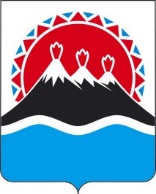 П О С Т А Н О В Л Е Н И ЕПРАВИТЕЛЬСТВА  КАМЧАТСКОГО КРАЯ                   г. Петропавловск-КамчатскийПРАВИТЕЛЬСТВО ПОСТАНОВЛЯЕТ:1. Утвердить Порядок согласования Министерством финансов Камчатского края решений главных распорядителей средств краевого бюджета о наличии потребности в средствах субсидий, предоставленных юридическим лицам, индивидуальным предпринимателям, а также физическим лицам - производителям товаров, работ, услуг на финансовое обеспечение затрат в связи с производством (реализацией) товаров, выполнением работ, оказанием услуг, не использованных в отчетном финансовом году, согласно приложению к настоящему постановлению.2. Настоящее постановление вступает в силу после дня его официального опубликования. Приложение к постановлению Правительства Камчатского краяот _______________№ ________Порядок согласования Министерством финансов Камчатского края решений главного распорядителя средств краевого бюджета о наличии потребности в средствах субсидий, предоставленных юридическим лицам, индивидуальным предпринимателям, а также физическим лицам - производителям товаров, работ, услуг на финансовое обеспечение затрат в связи с производством (реализацией) товаров, выполнением работ, оказанием услуг, не использованных в отчетном финансовом году1. Настоящий Порядок определяет процедуру согласования Министерством финансов Камчатского края решений главных распорядителей средств краевого бюджета о наличии потребности в средствах субсидий, предоставленных юридическим лицам, индивидуальным предпринимателям, а также физическим лицам - производителям товаров, работ, услуг (далее - получатели субсидии) на финансовое обеспечение затрат в связи с производством (реализацией) товаров, выполнением работ, оказанием услуг, не использованных в отчетном финансовом году (далее – Порядок).2. Решение главного распорядителя средств краевого бюджета о наличии потребности в средствах субсидий, предоставленных получателям субсидии на финансовое обеспечение затрат в связи с производством (реализацией) товаров, выполнением работ, оказанием услуг, не использованных в отчетном финансовом году, принимается в форме приказа главного распорядителя средств краевого бюджета, проект которого не позднее 15 рабочих дней текущего финансового года направляется главным распорядителем средств краевого бюджета на согласование в Министерство финансов Камчатского края.Одновременно с проектом приказа главный распорядитель средств краевого бюджета представляет в Министерство финансов Камчатского края следующую информацию и документы:- копию соглашения о предоставлении субсидии получателю субсидии на финансовое обеспечение затрат в связи с производством (реализацией) товаров, выполнением работ, оказанием услуг (далее – субсидия);- сведения об остатке средств субсидии на начало текущего финансового года с указанием причин образования остатка субсидии в отчетном финансовом году;- копии документов, подтверждающих наличие принятых и (или) подлежащих принятию обязательств получателем субсидии за счет средств субсидии;- акт сверки взаимных расчетов между подрядчиком (поставщиком, исполнителем), иными третьими лицами и получателем субсидии на начало текущего финансового года (при наличии).3. Министерство финансов Камчатского края в течение 5 рабочих дней со дня поступления проекта приказа согласовывает его, либо отказывает в его согласовании с указанием причин. Согласование проекта приказа обеспечивается главным распорядителем средств краевого бюджета посредством государственной информационной системы Камчатского края «Единая система электронного документооборота Камчатского края» (далее – ЕСЭД) в соответствии с регламентом по работе в ЕСЭД.4. Основаниями для отказа в согласовании проекта приказа являются:1) нарушение главным распорядителем средств краевого бюджета срока направления в Министерство финансов Камчатского края проекта приказа;2) непредставление информации и документов, указанных в абзаце втором части 2 Порядка или представление их не в полном объеме;3) несоответствие представленных информации и документов целям предоставления субсидии.5. В случае отказа Министерства финансов Камчатского края в согласовании проекта приказ повторное направление проекта приказа допускается только в пределах срока, установленного абзацем первым части 2 настоящего Порядка при условии устранения причин, послуживших для отказа в согласовании. [Дата регистрации]№[Номер документа]Об утверждении Порядка согласования Министерством финансов Камчатского края решений главных распорядителей средств краевого бюджета о наличии потребности в средствах субсидий, предоставленных юридическим лицам, индивидуальным предпринимателям, а также физическим лицам - производителям товаров, работ, услуг на финансовое обеспечение затрат в связи с производством (реализацией) товаров, выполнением работ, оказанием услуг, не использованных в отчетном финансовом годуПредседатель Правительства - Первый вице-губернатор Камчатского края[горизонтальный штамп подписи 1]А.О. Кузнецов